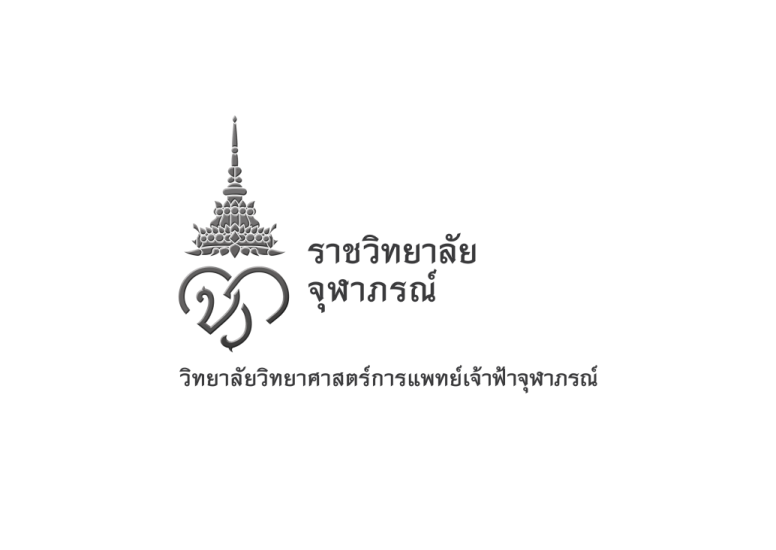 รหัสกิจกรรม			         ชื่อโครงการ			..................................................................................................................หน่วยงานที่รับผิดชอบ		..................................................................................................................ชื่อผู้เสนอโครงการ		.........................................................(รหัสนักศึกษา) โทร..........................รายชื่อคณะทำงาน		ชื่อ...........................................................(รหัสนักศึกษา) โทร.................................. หน้าที่..............................ชื่อ...........................................................(รหัสนักศึกษา) โทร.................................. หน้าที่..............................ชื่อ...........................................................(รหัสนักศึกษา) โทร.................................. หน้าที่.................................ความสอดคล้อง/ตอบสนองของโครงการกับแผนพัฒนาหน่วยงานและการประกันคุณภาพการศึกษาสอดคล้องกับการประกันคุณภาพภายใน สำนักงานคณะกรรมการการอุดมศึกษา3.3  กรอบมาตรฐานคุณวุฒิระดับอุดมศึกษาสอดคล้องกับค่านิยมหลักขององค์กร (CHULABHORN Core Values)สอดคล้องกับคุณลักษณะพึงประสงค์ของบัณฑิต (CRA Quality)หลักการและเหตุผล........................................................................................................................................................................................................................................................................................................................................................................................................................................................................................................................................................................................................................................................................................................................................................................................................................................................................................................................................................................................................................................................................................................................................................................................................................................................................................................................................................................................................................................................วัตถุประสงค์1...........................................................................................................................................................2...........................................................................................................................................................3.......................................................................................................................................................กลุ่มเป้าหมายอาจารย์และเจ้าหน้าที่		 	…… คนนักศึกษาชั้นปีที่..........				…….คนบุคคลทั่วไป					.......คนศิษย์เก่า					.......คนสามารถเทียบค่าประสบการณ์ได้ (กรณีกลุ่มเป้าหมายคือนักศึกษา) ดังนี้       กิจกรรมกำหนดให้เข้าร่วม...............หน่วยชั่วโมง	   กิจกรรมเลือกเข้าร่วม...............หน่วยชั่วโมง      กิจกรรมเลือกเสรี (ตอบได้ > 1 ข้อ โดยระบุหมายเลข ตามลำดับความเกี่ยวข้องกับวัตถุประสงค์การจัดโครงการ/กิจกรรม)		......... ด้านคุณธรรม จริยธรรมบำเพ็ญประโยชน์ และจิตสาธารณะ  ......หน่วยชั่วโมง 		......... ด้านพัฒนาศักยภาพของตนเอง ......หน่วยชั่วโมง		......... ด้านศิลปวัฒนธรรม  ภูมิปัญญาท้องถิ่น และค่านิยมที่ถูกต้อง .......หน่วยชั่วโมง ......... ด้านสร้างเสริมสุขภาพ ......หน่วยชั่วโมง วิธีดำเนินการ(ในการดำเนินกิจกรรมมีวิธีการอย่างไร เช่น การบรรยาย, ลงมือปฏิบัติจริง, นำเสนอ เป็นต้น)ระยะเวลาดำเนินการช่วงเตรียมการ		....................................................................	ช่วงปฏิบัติงาน		....................................................................	ช่วงประเมินผลกิจกรรม 	....................................................................แผนปฏิบัติงาน  การเตรียมงาน (P)ประชุมวางแผนการจัดทำโครงการกำหนดเป้าหมายและวัตถุประสงค์ของโครงการ กำหนดกิจกรรมกำหนดฝ่ายงานและขอบเขตรับผิดชอบประชุมคณะเรื่องแนวทางปฏิบัติร่วมกันและทำความเข้าใจร่วมกันเขียนโครงการเพื่อขออนุมัติโครงการดำเนินการจัดหาสถานที่จัดโครงการ ประสานงานกับหน่วยงานที่เกี่ยวข้อง เช่น วิทยากร สถานที่ เตรียมเอกสารและอุปกรณ์ต่าง ๆ   การเริ่มงาน (D) จัดเตรียมใบลงทะเบียน เอกสารและอุปกรณ์ที่จำเป็นสำหรับโครงการในแต่ละวันจัดเตรียมที่พัก อาหาร ปฏิบัติการ (D)ดำเนินกิจกรรมตามกำหนดดูแลควบคุมการดำเนินงานขณะปฏิบัติการแก้ไขปัญหาเฉพาะหน้าที่เกิดขึ้นในวันกิจกรรมประเมินผลและจัดทำรายงานประเมินผลโครงการและจัดทำรายงานสรุปผลการดำเนินงานโครงการ (C)สรุปผลการดำเนินกิจกรรมตามโครงการรายงานผลการประเมินต่อผู้บริหาร (A)สถานที่ดำเนินการ	………………………………………………………………………………………………………………………………แผนการปฏิบัติงานของโครงการงบประมาณ	งบประมาณ ......................... .- บาท (................................................)	รายละเอียดการใช้จ่ายงบประมาณหมายเหตุ :  ถัวเฉลี่ยทุกรายการตัวชี้วัดความสำเร็จ	12.1 เชิงปริมาณ   :	จำนวนผู้เข้าร่วมโครงการมีไม่น้อยกว่า ร้อยละ 80 ของเป้าหมาย	12.2 เชิงคุณภาพ  :	1.คะแนนความคิดเห็นของผู้เข้าร่วมโครงการ ประโยชน์ที่ได้รับ และการดำเนินการจัดงาน            มีค่าไม่น้อยกว่า 3.51	2……………………………………………………………………………………………………………………………......................................................................................................................................ประโยชน์ที่คาดว่าจะได้รับ....................................................................................................................................................................................................................................................................................................................................................................................................................................................................................................................................................................................................................................................................................................................................................................................................................................................................................................................................................................................การประเมินผลโครงการระบุรายละเอียด..............................................................................................................................................................................................................................................................................................................................................................................................................................................................................................................................................................................................................................................................................................................................................................................................................................................................................(อาจารย์ นายแพทย์วิสุทธิ์  ล้ำเลิศธน)ผู้ช่วยคณบดี ฝ่ายกิจการนักศึกษา.......................................................(ศาสตราจารย์ ดร.แพทย์หญิงจิรายุ  เอื้อวรากุล)คณบดีคณะแพทยศาสตร์และการสาธารณสุขวิทยาลัยวิทยาศาสตร์การแพทย์เจ้าฟ้าจุฬาภรณ์ผู้เห็นชอบโครงการ3.1 สอดคล้องกับยุทธศาสตร์ ราชวิทยาลัยจุฬาภรณ์ยุทธศาสตร์ที่ .....................................................................เป้าประสงค์ที่  ............................................................................................................................................................................................................................................................................................................................................................................................................................................................................................................................................................................................................................................................................................................................................................................................................................................................................................................................................................................................................................กลยุทธ์ที่...   ………………………………………………………………………………………………………………                ………………………………………………………………………………………………………….....                ……………………………………………………………………………………………………………..                ……………………………………………………………………………………………………………..                …………………………………………………………………………………………………………….สกอ. ระดับสถาบันตัวบ่งชี้ที่ ....สกอ. ระดับคณะตัวบ่งชี้ที่ .....................1. ด้านคุณธรรม จริยธรรม.................2. ด้านความรู้.................3. ด้านทักษะทางปัญญา.................4. ด้านทักษะความสัมพันธ์ระหว่างบุคคลและความรับผิดชอบ.................5. ด้านทักษะการวิเคราะห์เชิงตัวเลข การสื่อสาร และการใช้เทคโนโลยีสารสนเทศค่านิยมหลักขององค์กรกิจกรรมที่สอดคล้องต่อค่านิยมหลักขององค์กรCommitmentHonestyUnityLoyaltyAltruismBenevolenceHappinessOpportunityResearch Excellence and InnovationNetworking.................1. ทำประโยชน์ให้ผู้อื่นก่อนคิดถึงประโยชน์ของตัวเอง.................2. วิ่งเข้าหางาน ทำงานเพื่องาน ไม่เลี่ยงงาน.................3. เปิดใจกว้างรับฟังและทำความเข้าใจความคิดเห็นผู้อื่นก่อนคิดและตัดสินใจด้วย               ความเห็นตัวเอง.................4. มีความเพียรและความมุ่งมั่น เพื่อความสำเร็จของงานส่วนรวม.................5. เปิดรับวิทยาการและศาสตร์ความรู้อื่น ๆ ด้วยแนวคิดแบบวิทยาศาสตร์ที่เป็นลำดับขั้น.................6. กตัญญูกตเวที อ่อนน้อมถ่อมตน.................7. มีจิตเมตตา กรุณา และมีศีลธรรมจริยธรรมของวิชาชีพ.................8. มีวินัย.................9. มีความสามัคคี ทำงานเป็นทีม.................10. ซื่อสัตย์ สุจริต ไม่คดโกงที่ขั้นตอน/กิจกรรมปีงบประมาณ 25..ปีงบประมาณ 25..ปีงบประมาณ 25..ที่ขั้นตอน/กิจกรรมเดือน...ปี...   เดือน...ปี...เดือน...ปี...1ประชุมวางแผนจัดทำโครงการและเสนอเพื่อขออนุมัติ2ดำเนินการจัดหาสถานที่จัดโครงการ ประสานงานกับผู้เกี่ยวข้อง 3ติดต่อ/จัดเตรียมสถานที่อุปกรณ์และเอกสารต่าง ๆ4ดำเนินงานโครงการ5เก็บรวบรวมข้อมูลและวิเคราะห์ประเมินผลการดำเนินกิจกรรมตามโครงการ6ประเมินผลโครงการและจัดทำรายงานสรุปผลการดำเนินงานต่อผู้บริหารรายการงบประมาณ (บาท).......................................................................................................................................................................................................................................................................................................................................................……………………..-………………………-………………………-รวมจำนวนทั้งสิ้น (...........................................................)..........................-แบบสอบถามการสังเกตการสัมภาษณ์Pre-test/Post-testถอดบทเรียนอื่นๆ.................................................